В феврале 2023 года на территории сельского поселения Бекетовский сельсовет муниципального района Ермекеевский район Республики Башкортостан установили 19 бежевых евроконтейнеров для раздельного накопления твердых коммунальных отходов, закупленных Минэкологии Башкортостана в рамках реализации федерального проекта «Комплексная система обращения с отходами» национального проекта «Экология».Нацпроект «Экология» нацелен на повышение эффективности обращения с отходами, кардинальное снижение уровня загрязнения атмосферного воздуха в крупных промышленных центрах, а также сохранение уникальной флоры и фауны России.Убедительно просим жителей бережно относиться к установленным контейнерам!
- не передвигайте и не переворачивайте их,
- не складируйте в контейнеры тлеющие отходы,
- ложите мусор в контейнер, а не рядом с ним,
- закрывайте крышки, чтобы мусор не разносился ветром и не растаскивался животными.

Обращаем внимание, что крышка контейнера открывается нажатием ноги на педаль внизу контейнера.

Напоминаем, что в контейнер НЕЛЬЗЯ выкидывать следующие виды отходов: 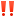 1) строительные отходы; 2) обрезки и спилы деревьев; 	3) ботва, трава и навоз; 4) лампы (люминесцентные, ртутьсодержащие); 5) аккумуляторы и батареи (автомобильные, свинцовые); 6) масло (отработанное моторное, трансформаторное); 7) шины, покрышки.В муниципалитете реализуется дуальная схема раздельного накопления ТКО, при которой сухие компоненты ТКО, подлежащие утилизации, складируются в контейнер с БЕЖЕВОЙ цветовой индикацией.
         Для обеспечения качества сырья, раздельно накопленные сухие отходы будут вывозиться региональным оператором для обработки на мусоросортировочном комплексе. Отходы, содержащие полезные фракции будут направлены на переработку.Уважаемые жители, просим Вас перейти на раздельный сбор мусора и в установленные новые контейнера не выбрасывать отходы, смешанные с пищевыми.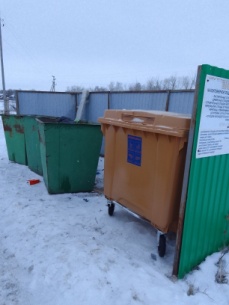 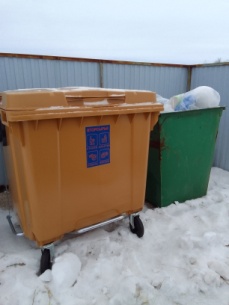 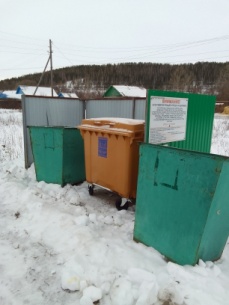 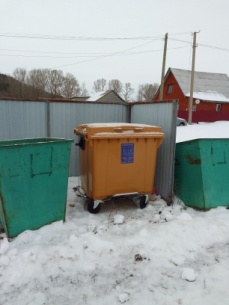 